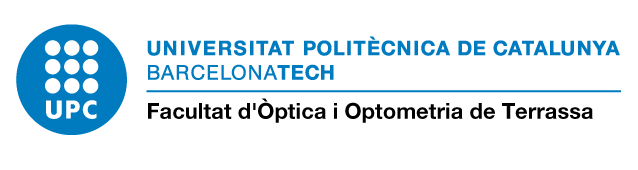 Sol·licitud de trasllat d’expedientDades personalsCognoms, nom: ________________________________________________________  DNI __________________Telèfon mòbil: ___________________       E-mail: ___________________________________________________Adreça: ___________________________________	CP: _________	Població: ______________________Dades acadèmiquesEstudis que cursa o ha cursat a la FOOT:Grau en Òptica i OptometriaMàster universitari en Optometria i Ciències de la VisióAltresTipus de TrasllatPer tancar l’expedient a la FOOT i començar estudis en altra Escola/Facultat de la UPC (gratuït)Per tancar l’expedient a la FOOT i començar estudis en altra UniversitatPer simultaneïtat d’estudis a petició de l’estudiant/a amb altres estudis UPC (gratuït)Per simultaneïtat d’estudis a petició de l’estudiant/a amb altres estudis universitaris(La direcció de la FOOT ha d’haver acceptat la simultaneïtat – Cal adjuntar la resolució d’acceptació)Estudis de destí: ___________________________________________________________Centre/Escola/Facultat: _____________________________________________________Universitat: _______________________________________________________________  Curs acadèmic i quadrimestre: _________________________Documentació necessàriaDocument acreditatiu de l’admissió a altra UniversitatRebut del pagament de la taxa marcada pel Decret de Preus PúblicsAcreditació o resolució de la direcció de la FOOT d’acceptació de la simultaneïtat____________________ a_____  de/d’ _____________ de 202___SignaturaSr./Sra. Degà/na de la Facultat d’Òptica i Optometria de Terrassa